ГЛАВА 1. ОБЩИЕ ПОЛОЖЕНИЯ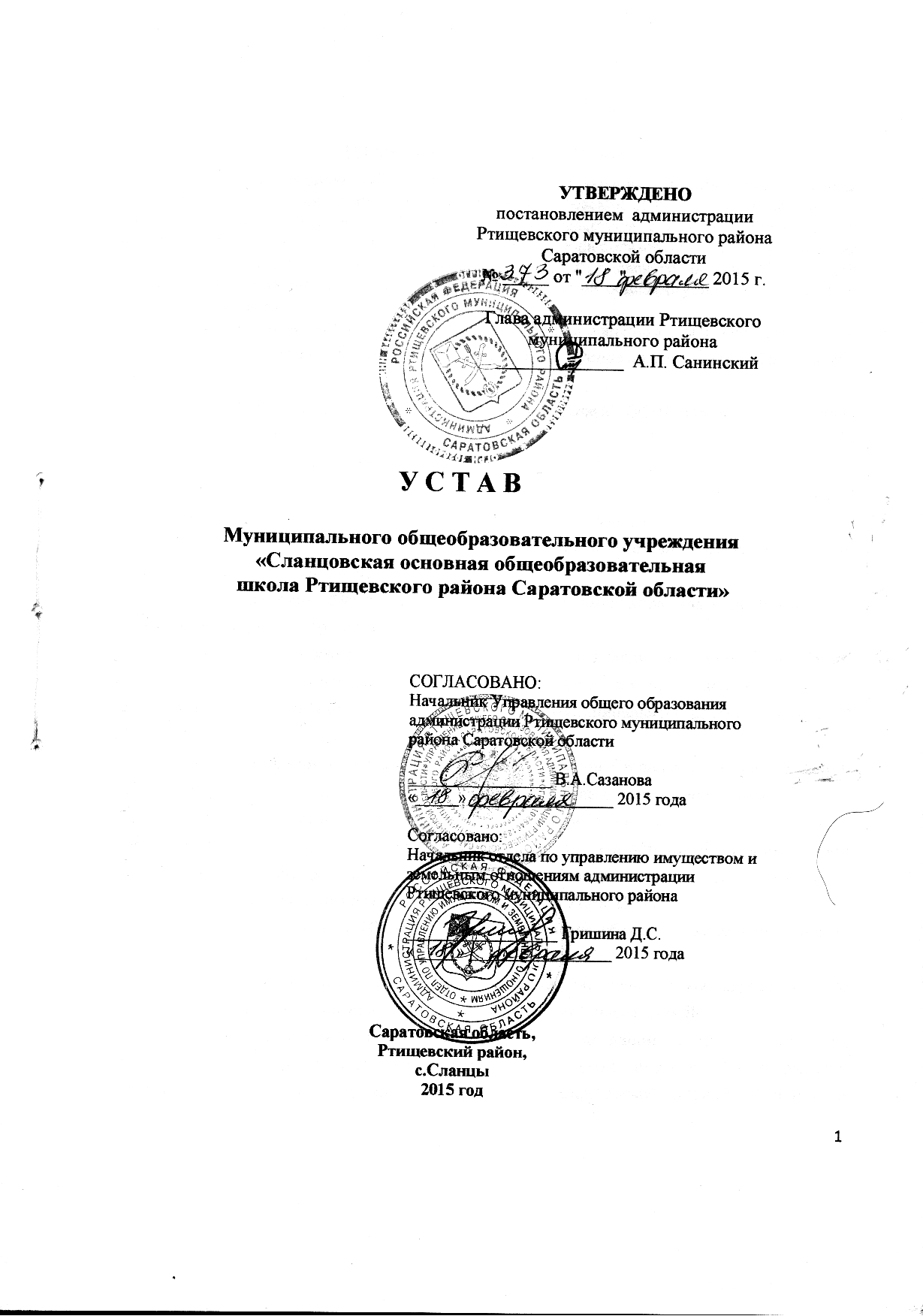 Муниципальное общеобразовательное учреждение «Сланцовская основная общеобразовательная школа Ртищевского района Саратовской области» (далее  по тексту -Школа) создано в порядке, определенном законодательством Российской Федерации в результате изменения типа муниципального общеобразовательного учреждения «Сланцовская основная общеобразовательная школа Ртищевского района Саратовской области» в целях реализации права граждан на получение общедоступного и бесплатного общего образования. 1.2.Полное наименование Школы – Муниципальное общеобразовательное учреждение «Сланцовская основная общеобразовательная школа Ртищевского района Саратовской области».Сокращенное наименование Школы: МОУ «Сланцовская ООШ Ртищевского района Саратовской области».Организационно-правовая форма: учреждение.Тип учреждения: бюджетное.Тип образовательной организации: общеобразовательная организация. 1.3. Школа является некоммерческой организацией и не ставит извлечение прибыли основной целью своей деятельности.1.4. Учредителем Школы и собственником ее имущества является Ртищевский муниципальный район Саратовской области. Функции и полномочия собственника имущества Школы от имени Ртищевского муниципального района Саратовской области исполняет Отдел по управлению имуществом и земельным отношениям администрации Ртищевского муниципального района Саратовской области.Функции и полномочия учредителя Школы от имени Ртищевского муниципального района Саратовской области исполняет Управление общего образования администрации Ртищевского муниципального района Саратовской области (далее по тексту - Учредитель) за исключением вопросов, являющихся исключительной компетенцией администрации Ртищевского муниципального района Саратовской области: создания, реорганизации и ликвидации Школы, внесения изменений и дополнений в Устав Школы.1.5. Место нахождения Школы: 412020 Саратовская область, Ртищевский район, с. Сланцы, ул.Куйбышева, дом 58. Образовательная деятельность осуществляется по следующему адресу: 412020 Саратовская область, Ртищевский район, с. Сланцы, ул.Куйбышева, дом 58.1.6. Школа является самостоятельным юридическим лицом, имеет в оперативном управлении обособленное имущество, самостоятельный баланс, лицевые счета, открытые в территориальном органе Федерального казначейства Саратовской области, Финансовом управлении администрации Ртищевского муниципального района в установленном законодательством Российской Федерации порядке для учета бюджетных средств и средств от приносящей доход деятельности. Школа вправе от своего имени заключать договоры, приобретать имущественные и личные неимущественные права и исполнять обязанности, быть истцом и ответчиком в арбитражном, третейском суде, в судах общей юрисдикции в соответствии с действующим законодательством Российской Федерации.ГЛАВА 2. ДЕЯТЕЛЬНОСТЬ ШКОЛЫ2.1. Предметом деятельности Школы является реализация конституционного права граждан Российской Федерации на получение общедоступного и бесплатного начального общего, основного общего и среднего общего образования в интересах человека, семьи, общества и государства; обеспечение охраны и укрепления здоровья и создание благоприятных условий для разностороннего развития личности, в том числе возможности удовлетворения потребности учащихся в самообразовании и получении дополнительного образования; обеспечение отдыха граждан, создание условий для культурной, спортивной, и иной деятельности населения.2.2. Целями деятельности Школы является осуществление образовательной деятельности по образовательным программам различных видов, уровней и направлений в соответствии с пунктами 2.3, 2.4 настоящего Устава, осуществление деятельности в сфере культуры, физической культуры и спорта, охраны и укрепления здоровья, отдыха и рекреации.2.3. Основными видами деятельности Школы является реализация:• основных общеобразовательных программ начального общего образования;• основных общеобразовательных программ основного общего образования;• дополнительных общеразвивающих программ следующих направленностей:-художественно-эстетической;- физкультурно-спортивной;- военно-патриотической К основным видам деятельности Школы также относится: - предоставление дополнительных платных образовательных услуг: подготовка детей к школе, волейбольная секция для детей, не посещающих школу и граждан старше 18 лет;           - услуги промежуточной аттестации для экстернов;- услуги по питанию обучающихся; - услуги по предоставлению психолого-педагогической, медицинской и социальной помощи обучающимся, испытывающим трудности в освоении основных общеобразовательных программ, своем развитии и социальной адаптации;- бесплатное предоставление в пользование на время получения образования учебников и учебных пособий;- реализация образовательных программ с применением электронного обучения и дистанционных образовательных технологий. 2.4. Школа вправе осуществлять, в том числе и за счет средств физических и юридических лиц, следующие виды деятельности, не являющиеся основными:услуги в сфере культуры, физической культуры и спорта, общественного питания, организации отдыха и оздоровления, консультационные услуги, услуги автоматизированной информационной системы,  аренда имущества и т.п. 2.5. Деятельность Школы регламентируется нормативными правовыми актами Российской Федерации, настоящим Уставом и принимаемыми в соответствии с ним иными локальными нормативными актами Школы. Локальные нормативные акты утверждаются приказом Директора, за исключением случаев участия коллегиальных органов Школы в таком утверждении. При принятии локальных нормативных актов, затрагивающих права обучающихся и работников Школы, учитывается мнение ученического совета, управляющего совета, профсоюзного комитета, общего собрания работников школы.ГЛАВА 3. УПРАВЛЕНИЕ ШКОЛОЙ3.1. Единоличным исполнительным органом Школы является директор, к компетенции которого относится осуществление текущего руководства ее деятельностью, в том числе:- организация осуществления в соответствии с требованиями нормативных правовых актов образовательной и иной деятельности Школы; - организация обеспечения прав участников образовательного процесса в Школе;- организация разработки и принятие локальных нормативных актов, индивидуальных распорядительных актов;- организация и контроль работы административно-управленческого аппарата;- установление штатного расписания; прием на работу работников, заключение и расторжение с ними трудовых договоров, распределение должностных обязанностей, создание условий и организация дополнительного профессионального образования работников;- решение иных вопросов, которые не составляют исключительную компетенцию коллегиальных органов управления Школой, определенную настоящим Уставом.3.2. Непосредственное управление Учреждением осуществляет прошедший соответствующую аттестацию директор, назначаемый на должность и освобождаемый от должности решением Учредителя. Директор Учреждения действует на основе единоначалия, решает все вопросы деятельности Учреждения, не входящие в компетенцию органов самоуправления Учреждения и Учредителя, а так же за  исключением вопросов, отнесенных законодательством Российской Федерации к ведению иных органов.            3.3.Директор Школы подотчётен и подконтролен Учредителю и несет перед ним ответственность за результаты деятельности Школы, а так же за сохранность и целевое использование имущества Школы. Директору Школы совмещение должности с другими руководящими должностями (кроме научного и научно-методического руководства) внутри или вне Школы не разрешается. Должностные обязанности директора Школы не могут исполняться по совместительству.            3.4.Директор Школы несёт полную ответственность за жизнь, здоровье обучающихся во время образовательного процесса, а также во время проведения внешкольных мероприятий, за последствия принимаемых решений, за уровень квалификации кадров, деятельность учреждения перед Учредителем.           3.5.Директор Школы также несет ответственность перед Школой  в размере убытков, причиненных Школе в результате совершения крупной сделки с нарушением требований действующего законодательства Российской Федерации, независимо от того, была ли эта сделка признана недействительной.3.6. Органами коллегиального управления Школы являются:общее собрание работников Школы;педагогический совет;управляющий совет;ученический совет.3.7. Общее собрание работников Школы является постоянно действующим высшим органом коллегиального управления Школы.            3.8. В состав Общего собрания трудового коллектива входят все работники Школы. Общее собрание трудового коллектива собирается по мере необходимости, но не реже 1 раза в год. Инициатором созыва Общего собрания трудового коллектива может быть директор Школы, Управляющий совет Школы, первичная профсоюзная организация или не менее 1/3 работников Школы.Собрание избирает председателя, который выполняет функции по организации работы собрания, и ведет заседания, секретаря, который выполняет функции по фиксации решений собрания. Заседание собрания правомочно, если на нем присутствует более половины работников Школы. К компетенции Общего собрания трудового коллектива относится:подготовка рекомендаций по вопросам принятия локальных актов, регулирующих трудовые отношения с работниками Школы;избрание представителей работников Школы в состав комиссии по трудовым спорам;- обсуждение вопросов состояния трудовой дисциплины в Школе, подготовка рекомендаций по ее укреплению,- содействие созданию оптимальных условий для организации труда и профессионального совершенствования работников, - поддержка общественных инициатив по развитию деятельности Школы. Решения собрания принимаются открытым голосованием простым большинством голосов, присутствующих на заседании. В случае равенства голосов решающим является голос председателя.3.10. Педагогический совет Школы является постоянно действующим органом коллегиального управления, осуществляющим общее руководство образовательным процессом. В педагогический совет входят все педагогические работники, работающие в Школе  и осуществляющие педагогическую деятельность в Школе на основании трудовых и гражданско-правовых договоров.            3.11. Педагогический совет действует бессрочно. Педсовет собирается по инициативе Директора Школы. Заседания педагогического совета правомочны, если на них присутствует более половины его членов. Заседания педагогического совета проводятся не реже четырех раз в течение учебного года. По инициативе председателя педагогического совета, 1/3 численного состава членов педагогического совета может быть проведено внеочередное заседание Педагогического совета.Педагогический совет избирает председателя, который выполняет функции по организации работы педагогического совета, и ведет заседания, секретаря, который выполняет функции по фиксации решений педагогического совета. 3.12.К компетенции педагогического совета Школы относится:- разработка и утверждение образовательных программ Школы, - принятие решений о ведении платной образовательной деятельности по конкретным образовательным программам, - определение основных направлений развития Школы, повышения качества и эффективности образовательного процесса, - принятие решений о создании спецкурсов, факультативов, кружков и др., - определение учебников  и учебных пособий для использования в образовательном процессе, - принятие решений о требованиях к одежде обучающихся, - принятие решения об отчислении обучающегося в соответствии с законодательством Российской Федерации, - принятие решений о переводе из класса в класс, о допуске к государственной итоговой аттестации обучающихся, о награждении обучающихся, - внедрение в практику работы Школы достижений педагогической науки и передового педагогического опыта, - осуществление взаимодействия с родителями (законными представителями) обучающихся по вопросам организации образовательного процесса,- поддержка общественных инициатив по совершенствованию обучения и воспитания учащихся.Решения педагогического совета принимаются открытым голосованием простым большинством голосов, присутствующих на заседании. В случае равенства голосов решающим является голос председателя. Решение педагогического совета по отдельным вопросам может приниматься большинством 2/3 голосов его членов, присутствующих на заседании.             3.12.В Школе действует управляющий совет. Деятельность членов управляющего совета основывается на принципах добровольности участия в его работе, коллегиальности принятия решений, гласности. Члены управляющего совета не получают вознаграждения за работу в Совете.3.13.Управляющий Совет состоит из избираемых членов, представляющих:- родителей (законных представителей) обучающихся всех ступеней общего образования;- работников общеобразовательного учреждения;- обучающихся,-  представителей общественных организаций, в т.ч. профсоюзных организаций.В состав управляющего совета также входят: руководитель Школы и представитель Учредителя, назначаемый приказом Управления общего образования администрации Ртищевского муниципального района Саратовской области. Общая численность управляющего совета не менее 7 человек.3.14.Основными задачами управляющего совета являются:- определение основных направлений развития общеобразовательного учреждения;- повышение эффективности финансово-экономической деятельности общеобразовательного учреждения, стимулирование труда его работников;- содействие созданию в общеобразовательном учреждении оптимальных условий и форм организации образовательного процесса;- контроль за соблюдением надлежащих условий обучения, воспитания и труда в общеобразовательном учреждении, сохранения и укрепления здоровья обучающихся, за целевым и рациональным расходованием финансовых средств общеобразовательного учреждения;- обеспечение информирования общественности о состоянии дел в образовательном учреждении.               3.15. К компетенции Управляющего Совета Учреждения относится решение следующих вопросов:определение приоритетных направлений деятельности Учреждения;решение вопросов укрепления материальной базы Учреждения и привлечение дополнительных финансовых средств.решение вопроса о возможности и порядке предоставления платных дополнительных образовательных услуг в Учреждении.- введение (отмена) единой формы одежды для обучающихся в период занятий («школьная форма»);- согласование по представлению директора Школы стимулирующих выплат педагогическому персоналу;- согласование  по представлению руководителя общеобразовательного учреждения сметы расходования средств, полученных общеобразовательным учреждением от Уставной приносящей доходы деятельности и из иных внебюджетных источников.3.16.  Решения управляющего совета носят рекомендательный характерОрганизационной формой работы управляющего совета являются заседания, которые проводятся по мере необходимости, но не реже одного раза в квартал. Заседания управляющего совета созываются председателем управляющего совета, а в его отсутствие – заместителем председателя. Правом созыва заседания управляющего совета обладают также руководитель Школы и представитель Учредителя в составе управляющего совета.  Решения управляющего совета принимаются большинством голосов членов Совета, присутствующих на заседании, при открытом голосовании, и оформляются протоколом, который подписывается председателем и секретарем управляющего совета.  3.17. В школе действует орган самоуправления – ученический Совет. Цель его работы - обеспечение управление школьной республикой на основе взаимодоверия и требовательности, уважения и ответственности, самостоятельности в проявлении инициативы, творческого сотрудничества, воспитание гражданина с высокой демократической культурой.В состав школьного ученического совета входят: председатель Совета, координатор спортивного сектора,  координатор культурно-массового сектор, координатор сектора учебы и порядка, председатели Советов учащихся классов (старосты классов).Члены ученического Совета избираются на общем ученическом собрании раз в год. Из своего состава члены Совета избирают председателя и заместителя председателя.Ученический Совет является исполнительным и координирующим органом ученического самоуправления, который действует в период между собраниями ученической конференции и решает следующие задачи:- координирует деятельность всех органов и объединений обучающихся школы, планирует и организует внеклассную и внешкольную работу;- организует самообслуживание обучающихся, их дежурство, поддерживает дисциплину и порядок в Школе;- готовит и проводит собрания и конференции обучающихся Школы; в случае необходимости принимает решение о досрочном проведении отчётно-выборного школьного ученического собрания (конференции);- на своих заседаниях обсуждает и утверждает планы подготовки и проведения важнейших школьных ученических мероприятий;-заслушивает информацию и отчёты ответственных лиц самоуправления о выполнении и решении школьного ученического собрания (конференции) и своих решений, принятых на предыдущих заседаниях;- решает вопросы поощрения и наказания, принимает решения об ответственности учащихся в соответствии со своими полномочиями;- организует соревнование между классными коллективами и рабочими органами самоуправления и подводит итоги;- утверждает состав делегации обучающихся школы на районные совещания и конференции школьников и т.д.Срок полномочий ученического Совета – один учебный год.Ученический Совет принимает решения путем голосования. Решения ученического Совета принимаются большинством голосов членов ученического Совета, присутствующих на заседании, при открытом голосовании, и оформляются протоколом, который подписывается председателем и секретарем ученического Совета.  Решения ученического Совета доводятся до учащихся на классных собраниях. Мнение ученического Совета учитывается при принятии локальных нормативных актов, затрагивающих права обучающихся.ГЛАВА 4. СТРУКТУРА ФИНАНСОВОЙ И ХОЗЯЙСТВЕННОЙДЕЯТЕЛЬНОСТИ ШКОЛЫ4.1.	Имущество Школы образуется из: 	имущества, закреплённого за Школой на праве оперативного управления; 	имущества, приобретённого Школой за счёт средств субсидии;	имущества, приобретённого Школой в порядке, не противоречащем действующему законодательству (дарение, пожертвование);Школа владеет и пользуется закреплённым имуществом в соответствии с его целевым назначением, настоящим Уставом, действующим законодательством Российской Федерации.       4.2. За Школой в целях обеспечения образовательной деятельности в соответствии с настоящим Уставом Учредитель закрепляет объекты права собственности (здания, сооружения), имущество, оборудование, а также другое необходимое имущество потребительского, социального, культурного и иного назначения), принадлежащие Учредителю на праве муниципальной собственности.       4.3.Имущество закрепляется за Школой на праве оперативного управления в соответствии с Гражданским кодексом Российской Федерации.Земельный участок, необходимый для выполнения Школой своих уставных задач, предоставляется  на праве постоянного (бессрочного) пользования.       4.4.Школа без согласия собственника имущества не вправе распоряжаться особо ценным движимым имуществом, закрепленным за ней собственником или приобретенным Школой за счет средств, выделенных ей собственником на приобретение такого имущества, а также недвижимым имуществом.       Остальным имуществом, находящимся у неё на праве оперативного управления, Школа вправе распоряжаться самостоятельно, если иное не установлено законодательством Российской Федерации.	4.5.К особо ценному движимому имуществу Школы относится:движимое имущество, балансовая стоимость которого превышает 50 тыс. рублей;иное движимое имущество, без которого осуществление Школой предусмотренных настоящим Уставом основных видов деятельности будет существенно затруднено;имущество, отчуждение которого осуществляется в специальном порядке, установленном действующим законодательством Российской Федерации.4.6.Перечни особо ценного движимого имущества Школы определяются Учредителем. При этом, самостоятельное распоряжение Школой движимым имуществом становится возможным только с момента утверждения Учредителем перечня особо ценного движимого имущества.         4.7.Школа не вправе совершать сделки, возможными последствиями которых является отчуждение или обременение имущества, закрепленного за Школой, или имущества, приобретенного за счет средств, выделенных Школе Учредителем.        4.8.При осуществлении оперативного управления имуществом Школа обязана:эффективно использовать закрепленное на праве оперативного управления имущество;обеспечивать сохранность и использование закрепленного за ней на праве оперативного управления имущества строго по целевому назначению;не допускать ухудшения технического состояния закрепленного на праве оперативного управления имущества, это требование не распространяется на ухудшения, связанные с нормативным износом этого имущества в процессе эксплуатации;осуществлять капитальный и текущий ремонт имущества;начислять амортизационные отчисления на износившуюся часть имущества;представлять имущество к учету в реестре муниципальной собственности в установленном законодательством Российской Федерации порядке.         4.9. Школа несет ответственность перед собственником имущества за сохранность и эффективное использование закрепленного за ней имущества.         4.10.В отношении имущества Школы собственник имущества вправе иметь свободный доступ на территорию Школы, в любые помещения с целью проверки использования имущества по назначению и контроля за его сохранностью, принимать меры к устранению обнаруженных нарушений.         4.11.Муниципальная собственность, закрепленная за Школой, может отчуждаться собственником в порядке и на условиях, которые установлены действующим законодательством Российской Федерации.          4.12.Изъятие и (или) отчуждение собственности, закрепленной за Школой, допускаются только по истечении срока договора между собственником (уполномоченным им юридическим лицом) и Школой или между собственником (уполномоченным им юридическим лицом) и Учредителем, если иное не предусмотрено договором.         4.13.Собственник имущества вправе изъять излишнее, неиспользуемое или используемое не по назначению имущество, закрепленное им за Школой либо приобретенное Школой за счет средств, выделенных ей собственником на приобретение этого имущества. Имуществом, изъятым у Школы, собственник этого имущества вправе распорядиться по своему усмотрению.         4.14.Школа с согласия Учредителя вправе выступать в качестве арендатора и арендодателя имущества в соответствии с действующим законодательством. При этом Школа вправе сдать в аренду закрепленное за ней на праве оперативного управления имущество только при условии проведения предварительной экспертной оценки последствий заключения договора аренды для обеспечения образования, воспитания, социальной защиты и социального обслуживания детей. Договор аренды не может быть заключен, если в результате экспертной оценки установлена возможность ухудшения указанных условий.          4.15.В случае сдачи в аренду недвижимого имущества, закрепленного за Школой Учредителем или приобретенного Школой за счет средств, выделенных ему Учредителем на приобретение такого имущества, финансовое обеспечение содержания такого имущества Учредителем не осуществляется.Школа с согласия Учредителя на основании договора между образовательным учреждением и медицинским учреждением имеет право предоставлять медицинскому учреждению в пользование движимое и недвижимое имущество для медицинского обслуживания обучающихся и работников образовательного учреждения и прохождения ими медицинского обследования. Между такими некоммерческими организациями указанные отношения могут осуществляться на безвозмездной основе.         4.16.Школа также вправе предоставлять с согласия Учредителя закрепленные за ним нежилые помещения, не используемые в образовательном процессе, учреждениям дополнительного образования, культуры и спорта.          4.17. Критерии крупной сделки, которая может быть совершена Школой только с предварительного согласия Учредителя, определены действующим законодательством Российской Федерации.         4.18.Школа отвечает по своим обязательствам всем находящимся у нее на праве оперативного управления имуществом, как закрепленным за ним собственником имущества, так и приобретенным за счет доходов, полученных от приносящей доход деятельности, за исключением особо ценного движимого имущества, закрепленного за Школой собственником этого имущества или приобретенного Школой за счет выделенных собственником имущества средств, а также недвижимого имущества.          4.19. Собственник имущества Школы не несет ответственности по обязательствам Школы.          4.20.Школа вправе с согласия собственника передавать некоммерческиморганизациям в качестве их учредителя или участника денежные средства (если иное не установлено условиями их предоставления) и иное имущество, за исключением особо ценного движимого имущества, закрепленного за ним собственником или приобретенного Школой за счет средств, выделенных ей собственником на приобретение такого имущества, а также недвижимого имущества. В случаях и в порядке, предусмотренных законодательством Российской Федерации, Школа вправе вносить указанное выше имущество в уставный (складочный) капитал хозяйственных обществ или иным образом передавать им это имущество в качестве их Учредителя или Участника.          4.21.Финансовое обеспечение государственных гарантий на получение гражданами общедоступного и бесплатного начального общего, основного общего и среднего общего образования в пределах федеральных государственных образовательных стандартов осуществляется на основании муниципального задания.         4.22.Управление общего образования администрации Ртищевского муниципального района осуществляет бюджетные полномочия главного распорядителя бюджетных средств Школы.         4.23.Школа самостоятельно осуществляет финансово-хозяйственную деятельность.         4.24.Финансовое обеспечение государственных гарантий на получение гражданами общедоступного и бесплатного начального общего, основного общего и среднего  общего образования в пределах федеральных государственных образовательных стандартов осуществляется посредством выделения субсидий из бюджета Ртищевского муниципального района.         4.25.Муниципальное задание для Школы в соответствии с предусмотренными ее Уставом основными видами деятельности формирует и утверждает Учредитель.         4.26.Предоставление Школе субсидий осуществляется на основании соглашения о порядке и условиях предоставления субсидий на возмещение нормативных затрат на оказание муниципальных услуг, подлежащего заключению между Учредителем и Школой.          4.27.Расчет размера субсидий производится на основании нормативных затрат на оказание муниципальных услуг  в соответствии с муниципальным заданием  и нормативных затрат на содержание недвижимого имущества и особо ценного движимого имущества, закрепленного за Школой Учредителем или приобретенного Школой за счет средств, выделенных ей Учредителем на приобретение такого имущества (за исключением имущества, сданного в аренду с согласия учредителя), а также на уплату налогов в качестве объекта налогообложения, по которым признается соответствующее имущество, в том числе земельные участки.          4.28.Уменьшение объема субсидии, предоставленной на выполнение муниципального задания, в течение срока его выполнения осуществляется только при соответствующем изменении муниципального задания с согласия Учредителя.          4.29.Из бюджета Ртищевского муниципального района, а также из иного бюджета бюджетной системы Российской Федерации по согласованию с Учредителем Школе могут предоставляться субсидии и на иные цели.          4.30.Школа самостоятельно определяет порядок использования доведенных до нее бюджетных субсидий в соответствии с их общим целевым назначением и планом финансово-хозяйственной деятельности Школы.          4.31.Школа вправе привлекать в порядке, установленном законодательством Российской Федерации, дополнительные финансовые средства за счет предоставления дополнительных платных образовательных и иных предусмотренных Уставом Школы услуг, а также за счет добровольных пожертвований и целевых взносов физических и (или) юридических лиц.Привлечение Школой дополнительных средств не влечет за собой снижения нормативов и (или) абсолютных размеров финансового обеспечения его деятельности за счет средств Учредителя.          4.32.Школа вправе вести приносящую доход деятельность постольку, поскольку это служит достижению целей, ради которых она создано и соответствующую этим целям, при условии, что такая деятельность указана в настоящем Уставе.          4.33.К приносящей доход деятельности Школы относится:- предоставление дополнительных платных образовательных услуг: подготовка детей к школе, волейбольная секция для детей, не посещающих школу и граждан старше 18 лет;Осуществление указанной деятельности Школой допускается, если это не противоречит законодательством Российской Федерации.          4.34.Учредитель вправе приостановить приносящую доходы деятельность Школы, если она идет в ущерб образовательной деятельности, предусмотренной настоящим Уставом, до решения суда по этому вопросу.          4.35. Доходы, полученные Школой от такой деятельности, и приобретенное за счет этих доходов имущество поступают в самостоятельное распоряжение Школы.          4.36. Школа осуществляет операции с поступающими ей в соответствии с законодательством Российской Федерации средствами через лицевые счета по каждому виду субсидий, открываемые в Финансовом управлении администрации Ртищевского муниципального района Саратовской области.           4.37.Школа не вправе размещать денежные средства на депозитах в кредитных организациях, а также совершать сделки с ценными бумагами, если иное не предусмотрено законодательством Российской Федерации.          4.38.Школа ведет бухгалтерский учет и статистическую отчетность в порядке, установленном законодательством Российской Федерации. Ведение бюджетного учета, бухгалтерского учета осуществляется Муниципальным учреждением «Централизованная бухгалтерия муниципальных учреждений образования Ртищевского муниципального района Саратовской области» на основании заключенного договора.                                                                                                                                     4.39.Уплата налогов производится Школой в соответствии с налоговым законодательством Российской Федерации.         4.40.Учредитель осуществляет постоянный мониторинг состояния кредиторской задолженности Школы и в случаях превышения предельно допустимого значения просроченной кредиторской задолженности, критерии которой устанавливаются Учредителем, Учредитель расторгает трудовой договор с директором Школы по инициативе работодателя в соответствии с Трудовым кодексом Российской Федерации.         4.41.Школа строит свои отношения с государственными, муниципальными органами, другими предприятиями, учреждениями, организациями и гражданами во всех сферах на основе договоров, соглашений, контрактов.Заключение договоров, соглашений, контрактов осуществляется Школой от собственного имени.          4.42.Не использованные в текущем финансовом году остатки средств, предоставленных Школе в виде субсидий на возмещение нормативных затрат, связанных с оказанием Школой в соответствии с муниципальным заданием муниципальных услуг  используются Школой в очередном финансовом году на те же цели.Не использованные в текущем финансовом году остатки средств, предоставленных Школе в виде субсидий на иные цели, а также бюджетные инвестиции подлежат перечислению Школой в соответствующий бюджет.Остатки средств, перечисленные Школой в соответствующий бюджет, могут быть возвращены Школе в очередном финансовом году при наличии потребности в направлении их на те же цели в соответствии с решением соответствующего главного распорядителя бюджетных средств.ГЛАВА 5. ЗАКЛЮЧИТЕЛЬНЫЕ ПОЛОЖЕНИЯ5.1. Изменения в Устав Школы вносятся в порядке, установленном администрацией Ртищевского муниципального района Саратовской области.5.2. Изменения и дополнения в Устав (Устав в новой редакции)  вступают в силу после их государственной регистрации в порядке, установленном законодательством РФ.5.3. Источниками формирования имущества Школы являются имущество и денежные средства, переданные Учредителем, поступления от приносящей доход деятельности, безвозмездные поступления в денежной и имущественной форме, а также иные источники в соответствии с законодательством Российской Федерации. 5.4. В случае ликвидации Школы имущество, закрепленное за Школой на праве оперативного управления, оставшееся после удовлетворения требований кредиторов, а также имущество, на которое в соответствии с законодательством Российской Федерации не может быть обращено взыскание по ее обязательствам, передается ликвидационной комиссией собственнику соответствующего имущества.